様式（第７条関係）　　　　　　　　　　　　　　　　　　　　　　　　　　　　　　　　年　　月　　日（宛先）旭　川　市　長　　　　　　　　　　　　　　　　　　　　　協議者　住所　　　　　　　　　　　　　　　　　　　　　　　　　氏名　　　　　　　　　　　　　　　　　　　　　　　　　　　　　　（代理人氏名，電話番号）緑 地 の 回 復 に 関 す る 計 画 協 議 書　旭川市緑地の回復に関する指導要綱第７条の規定により，次のとおり協議します。１　行為に係る所在２　土地利用目的３　行為の区域（敷地）面積　　　　　　　（㎡）４　行為地の現況５　緑化計画　（１）緑化方法及び面積　　 ア　植樹による緑化　　 イ　その他の緑化　　 ウ　既存樹林の保存  （２）表土の保全等６　緑地の敷地面積に対する割合７　緑化完了日 ※添付図面　　現況図，付近見取り図，土地利用図（緑地配置図）　　　　　　　　　◎協議による特記事項（この欄は，記入しないでください。）（協 議 書 記 載 例）様式（第７条関係）　　　　　　　　　　　　　　　　　　　　　　　　　　　　　　　　年　　月　　日（宛先）旭　川　市　長　　　　　　　　　　　　　　　　　　　　　協議者　　住所　　　　　　　　　　　　　　　　　　　　　　　　　　氏名　　　　　　　　　　　　　　　　　　　　　　　　　　　　　（代理人指名・電話番号）緑 地 の 回 復 に 関 す る 計 画 協 議 書　旭川市緑地の回復に関する指導要綱第７条の規定により，次のとおり協議します。１　行為に係る所在　　　　　　　旭川市１条通１丁目１番地他１筆２　土地利用目的　　　　　　　　事業所の新設３　行為の区域（敷地）面積　　　11,000㎡４　行為地の現況　　　　　　　　雑種地５　緑化計画　（１）緑化方法及び面積　　 ア　植樹による緑化　　　高木及び低木　2,000㎡　　 イ　その他の緑化　　　　芝　500㎡　　 ウ　既存樹林の保存　　　樹林地の保全　　300㎡　（２）表土の保全等　　　　 植栽部分の表土保全６　緑地の敷地面積に対する割合　　　　（2,000＋500＋300）÷11,000　　　25.4％７　緑化完了日　　　　　　年　　月　　日※添付図面　　現況図，付近見取り図，土地利用図（緑地配置図）　　　　　　　　　◎協議による特記事項（この欄は，記入しないでください。）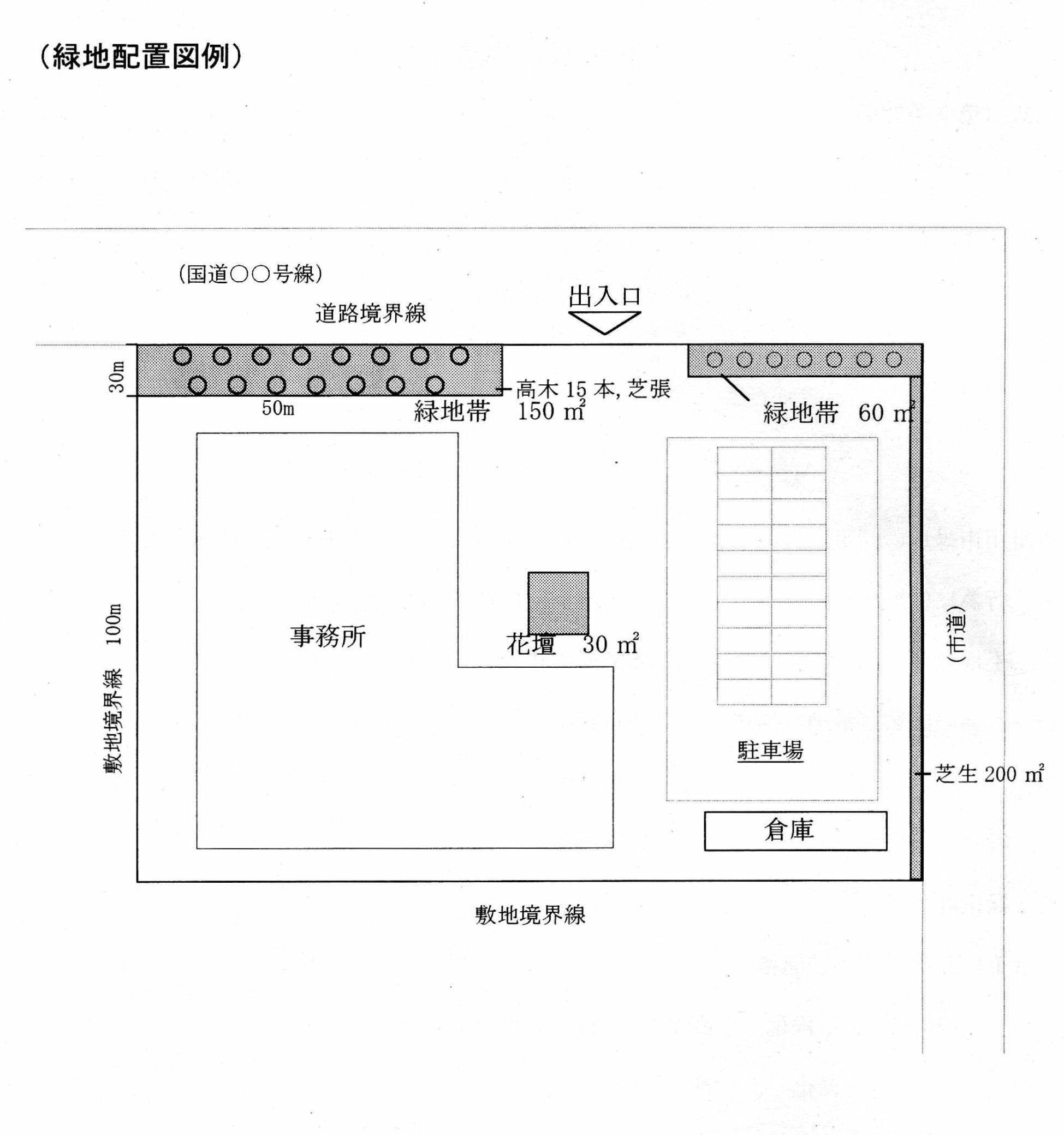 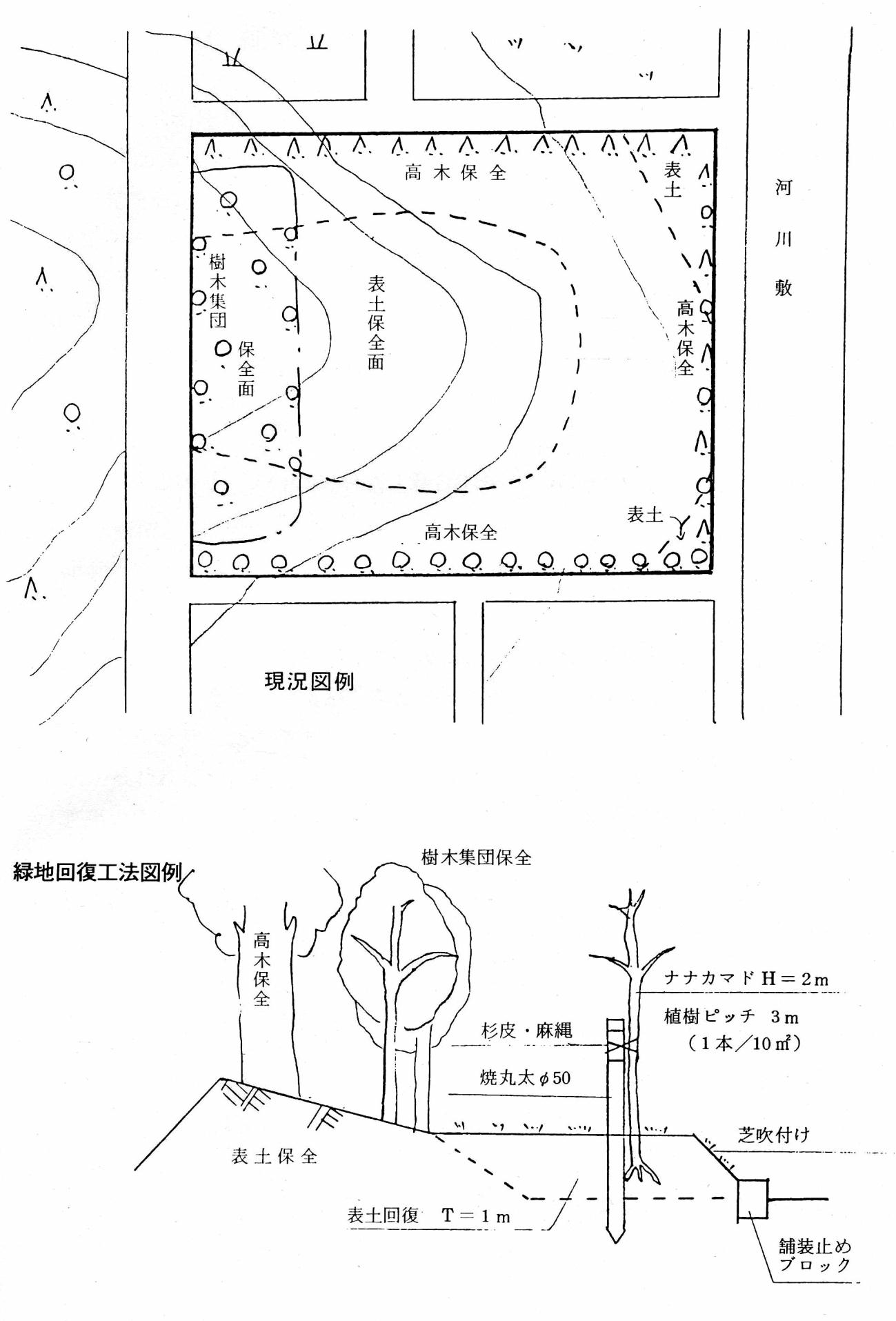 